Collège Jean Charcot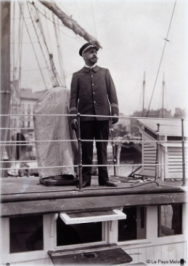 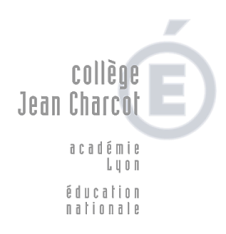 13 rue du Commandant Charcot : 04.72.38.81.81  Mail : ce.0691670r@ac-lyon.frSite Internet : http:// Charcot.etab.ac-lyon.frRécapitulatif des objets d’étude pour l’oral du DNB Session 2021EPI :1-Français/SVT/Arts plastique :  (Pour les élèves de 4°4 de l’année scolaire 2019-2020)Bien être mental et socialRelation sociales et amoureusesL’amour2-Arts plastiques/Français/EspagnolAutoportrait3-Arts plastiques/FrançaisTranshumanismeLes ParcoursLes Projets :Projets traités par toutes les classes de 3ème : - Découverte de l’Aqueduc du Gier (Mme Wimmer)- Parcours Architecture et HSA « Architecture et design, entre nouvelle technologie et nouveaux modes de vie (Mme Blondel)- HDA : Les Arts à l’ère de la consommation de masse (1945 à nos jours) « Réalismes et abstractions : comment les arts fon-ils face à la réalité contemporaine ? (Mme Blondel)- La musique Afro-américaine (Mme Ritaine)- La musique et la guerre (Mme Ritaine)- La musique engagée (Mme Ritaine) - L’art et la société de consommation (Mme Ritaine)- Architecture et religion du Vème auXIVème siècle (M. Roussel/ M. Kizilkilic)3°2 :- Les arts et la propagande au XXème siècle (M. Roussel)- Les arts et bouleversements au XVIII siècle (M. Roussel)3°3 : - La propagande à travers les arts et différents médias (M. Kizilkilic)- Teen jobs (Mme Serpoix)- A magic Island (Mme Serpoix)- South Africa, a rainbow Nation (Mme Serpoix)3°4 :- Les arts et la propagande au XXème siècle (M. Roussel)- Les arts et bouleversements au XVIII siècle (M. Roussel)- Teen jobs (Mme Serpoix)- A magic Island (Mme Serpoix)- South Africa, a rainbow Nation (Mme Serpoix)- Maus de Art Spiegelman, autobiographie et témoignage historique (Mme Loviat)- Autoportrait de Frida Kahlo (Mme Loviat)Les 3èmes latinistes et hellénistes : - Les empereurs (Mme Louppe) - Missives écrites en latin ou grec (Mme Louppe) °+ Projet personnel libre (à présenter à Mme Nakouri avant le 12 mai 2021).Rania Nakouri, Principale 01/04/2021Parcours avenirStage en entrepriseRecherches personnelles d’orientationVisites de lycée…Parcours d’éducation artistique et CultureVoyages : Pompeï/ RomeChoraleParcours Cham…Parcours citoyensDélégués de classe, CA  ou CVC…Participation à une action solidaire…Parcours santéEducation à la sexualitéBien être physique et mental (SVT/EPS/Infirmière)